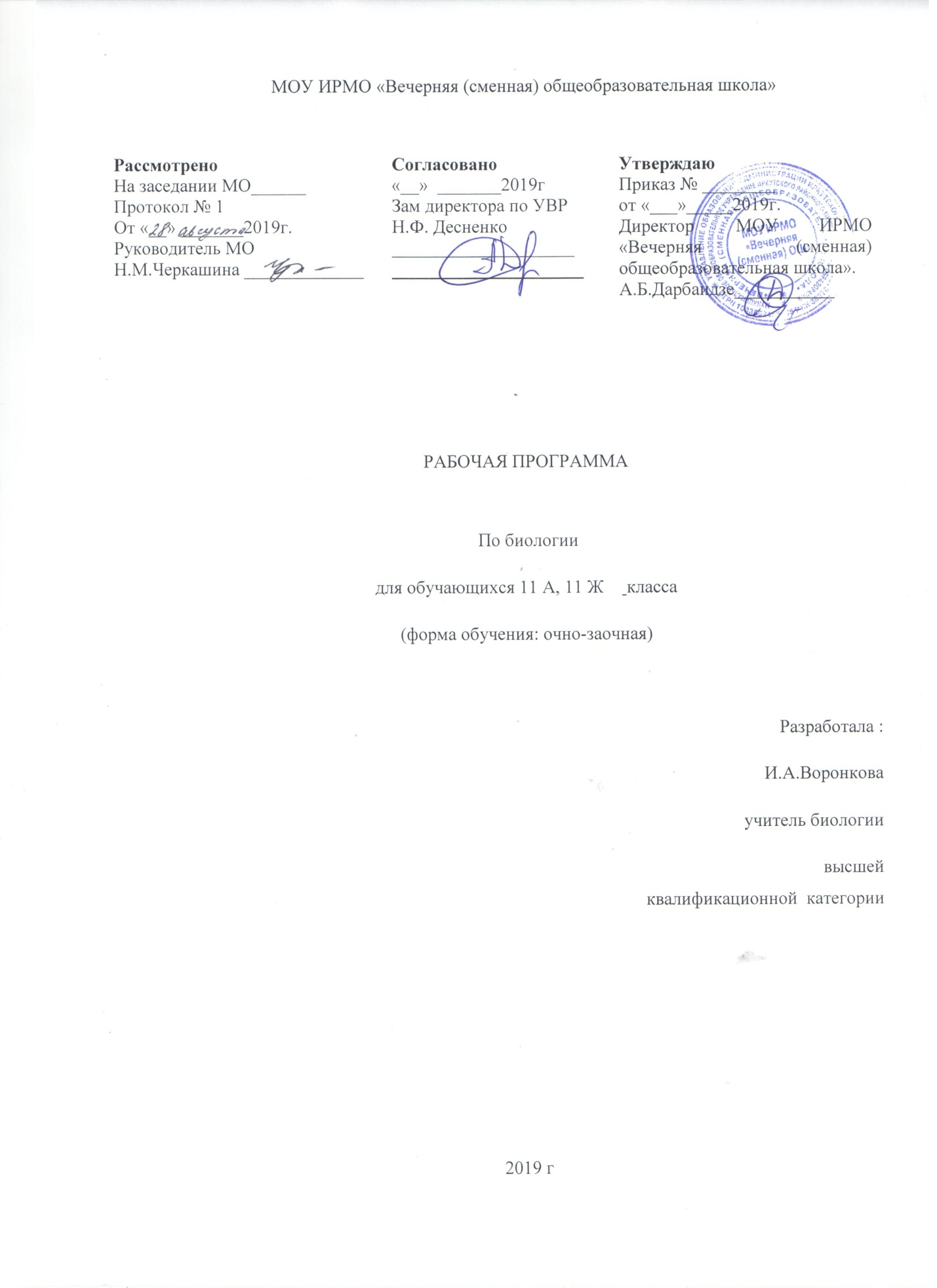 Пояснительная запискаДанная рабочая программа  по биологии  для учащихся 11  класса.Разработана на основе документов:1.Приказ Министерства образования РФ от 05.03.2004 г, № 1089 «Об утверждении федерального компонента государственных образовательных стандартов основного общего и среднего общего образования»  ( в ред. Приказов Минобрнауки России от 03.06.2008 № 164, от 31.08.2009 г. № 320, от 19.10.2009 г. № 427, от 10.11.2011№ 2643 ,  от 24.01.2012  № 30, от 31.01.2012 № 69).2.Приказ Министерства образования и науки РФ от 31.03.2014 № 253 « Об утверждении федерального перечня учебников, рекомендованных к использованию при реализации имеющих государственную аккредитацию образовательных программ основного общего , среднего общего образования» (изменения и дополнения: 08062015. 28122015. 26012016. 21.04.2016  08.06.2017   20.06.2017   05.07.2017   )3.«Положение о разработке и утверждении рабочих программ учебных предметов и курсов»  МОУ  ИРМО «Вечерняя (сменная) ОШ»      4. Программы. Биология. К комплекту учебников Н.И.Сонина. 5-11 классы 2012г.  ДрофаВ рабочей программе нашли отражение цели изучения биологии:- изучение курса «Общая биология» на базовом уровне основывается на знаниях, полученных учащимися в основной школе, и направлено на формирование естественнонаучного мировоззрения, экологического мышления и здорового образа жизни. на воспитание бережного отношения у окружающей среде. Именно по этому, наряду с освоением общебиологических теорий, изучением строения биологических систем разного ранга и сущности основных биологических процессов, в программе уделено серьезное внимание возможности использования полученных знаний в повседневной жизни для решения прикладных задач.Программа по биологии   построена на важной содержательной основе – гуманизме; биоцентризме и полицентризме в раскрытии свойств живой природы, ее закономерностей; многомерности разнообразия уровней организации жизни; историзме явлений в природе и открытий в биологической области знаний; понимании биологии как науки и как явления культуры.Программа курса «Биология»   ставит целью подготовку высокоразвитых людей, способных к активной деятельности; развитие индивидуальных способностей учащихся; формирование современной картины мира в их мировоззрении.Деятельностный подход реализуется на основе максимального включения в образовательный процесс практического компонента учебного содержания - лабораторных и практических работ, экскурсий.Личностно-ориентированный подход предполагает наполнение программ учебным содержанием, значимым для каждого обучающего в повседневной жизни, важным для формирования адекватного поведения человека в окружающей среде.Компетентностный подход состоит в применении полученных знаний в практической деятельности и повседневной жизни, в формировании универсальных умений на основе практической деятельности.Особенность организации учебного процесса по данному курсу связана с особым контингентом обучающихся, у них либо изначально слабые знания, либо значительный перерыв в обучении. Так как у большинства осужденных большие пробелы в области биологии, то при изучении нового материала им требуется значительное время для его закрепления. В связи с этим программа по биологии составлена так, чтобы дать возможность  компенсировать незнание пройденного ранее материала и облегчить изучение нового. Основной задачей повторения является приведение в систему полученных знаний. Создание полной картины пройденного материала помогает обучающемуся яснее видеть цель и результаты обучения, а также пробелы в своих знаниях. Основным условием правильной организации учебного процесса является его генерализация и выбор учителем рациональной системы методов и приемов обучения. Содержание тем учебного курса 11 классРАЗДЕЛ.1 Эволюционное  учениеРазвитие представлений об эволюции живой природы до Ч. ДарвинаРазвитие биологии в додарвиновский период. Работы К. Линнея по систематике растений и животных.  Эволюционная теория Ж.-Б. ЛамаркаДарвинизмПредпосылки возникновения учения Ч. Дарвина: достижения в области естественных наук, экспедиционный материал Ч. Дарвина. Учение Ч. Дарвина об искусственном отборе.Учение Ч. Дарвина о естественном отборе. Вид — эволюционная единица. Всеобщая индивидуальная изменчивость и избыточная численность потомства. Борьба за существование и естественный отбор.. Основные положения теории Ч. Дарвина. Тема 1.1МикроэволюцияБорьба за существование.  Виды борьбы за существование.  Естественный отбор. Формы естественного отбора. Приспособленность - результат естественного отбора. Относительный характер приспособленностиВид и его критерии. Репродуктивная изоляция - важнейшее условие существования вида. Популяция - форма существования вида. Понятия микро- и макроэволюции. Понятия: элементарный эволюционный материал, элементарная эволюционная единица и элементарное эволюционное явление. Эволюционная роль мутаций. Естественный отбор - направляющий фактор эволюции. Волны жизни. Современные представления о видообразовании. Работы С.С. Четверикова и И.И. Шмальгаузена. Синтетическая теорияМакроэволюцияГлавные направления биологической эволюции: ароморфоз, идиоадаптация, общая дегенерация. Биологический прогресс и пути его достижения.Биологический регресс (А.Н. Северцов). Систематические группы как отражение эволюции. Основные закономерности эволюции: дивергенция, конвергенция, параллелизм, необратимость эволюционных преобразований. Результат эволюции: многообразие видов, усложнение организации, органическая целесообразностьРезультаты эволюции: многообразие видов, органическая целесообразность, постепенное усложнение организации.РАЗДЕЛ 2 Развитие органического мира.Тема 2.1. Основные черты эволюции животного и растительного мираТеория биохимической эволюции. Основные положения. Гипотеза А.И. Опарина, опыты С. Миллера и С. Фокса. Панспермия-гипотеза вечной жизни, гипотеза самопроизвольного зарождения жизни, креационизм и др. Многообразие живого мира. Разнообразие строения и проявления живых организмов.Доказательства эволюции органического мира. Подразделение
истории земли на эры и периоды. Геологические и климатические изменения. Появление первых живых организмов. Появление фотосинтезирующих организмов - цианей. Появление гаплоидных организмов - микробов, водорослей. Возникновение полового процесса и организмов с диплоидным набором хромосом. Появление эукариотов и разделение функций у первых колониальных многоклеточных организмов. Пути эволюции этих преобразований. Эволюция растений от папоротникообразных до покрытосеменных. Эволюция животных от земноводных до современных млекопитающих.Развитие жизни на Земле в архейскую и протерозойскую эру. Первые следы жизни на Земле. Появление всех современных типов беспозвоночных животных. Первые хордовые. Развитие водных растений.Развитие жизни на Земле в палеозойскую эру. Эволюция растений; появление первых сосудистых растений, папоротники, семенные папоротники, голосеменные растения. Возникновение позвоночных (рыб, земноводных, пресмыкающихся).Развитие жизни на Земле в мезозойскую эру. Появление и распространение покрытосеменных растений. Возникновение птиц и млекопитающих. Вымирание древних голосеменных растений и пресмыкающихся.Развитие жизни на Земле в кайнозойскую эру. Бурное развитие цветковых растений, многообразие насекомых (параллельная эволюция). Развитие плацентарных млекопитающих, появление хищных. Появление приматов. Появление первых представителей семейства Люди. Четвертичный период: эволюция млекопитающих. Развитие приматов; направления эволюции человека. Общие предки человека и человекообразных обезьян.Тема3 . Происхождение человека.Биологические и социальные факторы совершенствования человечества. Человек и экосистемы.Место человека в живой природе. Систематическое положение вида Homo sapiens в системе животного мира. Признаки и свойства человека, позволяющие отнести его к различным систематическим группам царства животных. Стадии эволюции человека: древнейший человек, древний человек, первые современные люди.Свойства человека как биологического вида. Человеческие расы; единство происхождения рас.Свойства человека как биосоциального существа. Движущие силы антропогенеза. Ф. Энгельс о роли труда в процессе превращения обезьяны в человека. Развитие членораздельной речи, сознания и общественных отношений в становлении человека. Взаимоотношение социального и биологического в эволюции человека. Антинаучная сущность «социального дарвинизма» и расизма. Ведущая роль законов общественной жизни в социальном прогрессе человечества. Биологические свойства человеческого общества. УМК В.И. Сивоглазов, И.Б. Агафонова, Е.Т. Захарова, учебник « Общая биология»10 класс 2016г. ДрофаКалендарно-тематическое планирование 11  класс0,5 ч в неделю, 18 часов в год № урокаТема. РазделКол-во часовДатаКор.датыРаздел1. Эволюционное учение8Тема: Теории Эволюции41.Развитие биологии в додарвинский период. Работы К. Линнея по систематике растений и животных. Ж-Б Ламарк12.Предпосылки возникновения учения Дарвина. 13.Естественный отбор. Борьба за существование14.Адаптация организмов к  среде обитания. Приспособленность организмов к среде.1Тема: Макроэволюция и микроэволюция45.Популяции как единица эволюции. Изоляция. Популяционные волны.Колебание численности популяции.16.Синтетическая теория эволюции. Эволюционная роль мутаций17.Главные направления эволюционного процесса.18.Доказательство эволюции органич. мира. 1Раздел 2 Развитие органического мира10Тема:  Основные черты эволюции животного и растительного мира59.Современные взгляды на эволюцию.110.Основные черты эволюции растительного и животного мира. Архей и Протерозой.111.Палеозойская эра112.Развитие в мезозое113.Развитие жизни на Земле в кайнозое.1Тема: Происхождение человек414.Гипотезы происхождения человека. Эволюция человека.Положение человека в системе животного мира115.Появление приматов .Развитие приматов; направления эволюции человека. Стадии эволюции116.Ведущая роль законов общественной жизни в социальном прогрессе человечества117.Расизм. Критика расизма118.Итоговая контрольная работа1